Pracovní list Míchané nápoje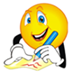 Rozdělení				podle obsahu alkoholu	→ alkoholické 									→ nealkoholicképodle teploty podání	→ studené = cold			→ teplé = hotpodle množství 		→ krátké (short)  → do 1 dcl			→ střední (medium)			→ dlouhé (long) → nad 1 dcl / většinou dolejvané/podle umístění v menu 	→ aperitivní  typ = before dinner drink			→ digestivní typ = after dinner drink					    ↓↓↓					 SHORTpodle obsahu cukru 				 →	suché (dry)				 → 	polosuché (medium dry)		 		 → 	sladké (sweet)podle typu   			→   	cobler = led				→	sorbet = zmrzlinapodle způsobu přípravy / míchací médium/				→ přímo v servírovacím skle	   			→ míchací sklenice 				→ šejkr				→ mixér				→ rychlovarná konvice, džezva, termo džbánpodle přípravy  		→ receptura			→ fantazijnípodle receptury → aperitivní koktejly, boule, koblery, koktejly, baksy, kolinsy, kulery, krasty, dizis, 		egnogy, fixy, flipy, fizy, frape, grogy, hajboly, limonády, punče, sangrie, soury,….Co je koktejl?Nápoj vzniklý smícháním dvou a více ingrediencí s bází = s alkoholemBázezákladem každého koktejluudává základní ladění koktejlu a tím ho odlišuje od všech ostatních, založených na bázi jinétvoří nejméně 50%, nejvíce 75%skutečného obsahu nápojemezi tradiční řadíme např.: vodku, rum, gin, tequilu, whisky, cognac, brandy, kořeněná vína, likéry…převážně uplatňujeme pouze jednu báziModifikátordává koktejlu charakter – zjemňující a aromatizující bázepracujeme opatrně, nesmí v nápoji převládat možnosti:ovocná příchuť – ovocné džusyaroma – vermuty, aperitivní specialitycukr, mléko, smetana, vejce…